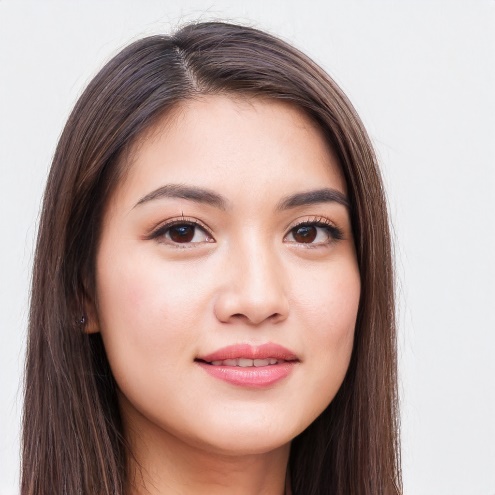 XXXXX XXXXXX XXXXX (Tu nombre)NOMBRE				xxxxxxx xxxxxxx xxxxxxxDOCUMENTO DE IDENTIDAD	x.xxx.xxx.xxx Bogotá	FECHA DE NACIMIENTO		xx-xx-xxxLUGAR DE NACIMIENTO	BogotáESTADO CIVIL			SolteraDIRECCIÓN				Calle xxxxx - xxxxxCELULAR                                   #########E-MAIL				xxxxxxx@gmail.com Profesional:                              xxxx xxxx xxxx (Titulo)                                                   xxxx xxxx (Universidad/Instituto) 2020Técnicos:			         xxxx xxxx xxxx (Titulo)				         xxxx xxxx (Universidad/Instituto) 2018Estudios Secundarios:		Bachiller Académico					xxxx xxxx (Colegio/Instituto)                                                                 xxxx (Lugar) 2014XXXXXXX (Nombre empresa).CARGO: xxxx xxxx xxxxJEFE INMEDIATO: xxxx xxxxTELEFONO: xxxx xxxx Ext. xxxxTIEMPO LABORADO: 01 Enero 2018 – ActualmenteFUNCIONES REALIZADAS: Xxxxx Xxxxx Xxxxx Xxxxx Xxxxx Xxxxx Xxxxx Xxxxx Xxxxx Xxxxx Xxxxx Xxxxx Xxxxx Xxxxx Xxxxx Xxxxx Xxxxx Xxxxx Xxxxx Xxxxx Xxxxx Xxxxx Xxxxx Xxxxx Xxxxx Xxxxx Xxxxx Xxxxx Xxxxx Xxxxx xxxx Xxxxx Xxxxx Xxxxx Xxxxx Xxxxx Xxxxx xxxxx xxxxx xxxxxxxxx xxxxx Xxxxx Xxxxx Xxxxx Xxxxx Xxxxx Xxxxx.XXXXXXX (Nombre empresa).CARGO: xxxx xxxx xxxxJEFE INMEDIATO: xxxx xxxxTELEFONO: xxxx xxxx Ext. xxxxTIEMPO LABORADO: 01 enero 2016 – 31 diciembre 2017FUNCIONES REALIZADAS: Xxxxx Xxxxx Xxxxx Xxxxx Xxxxx Xxxxx Xxxxx Xxxxx Xxxxx Xxxxx Xxxxx Xxxxx Xxxxx Xxxxx Xxxxx Xxxxx Xxxxx Xxxxx Xxxxx Xxxxx Xxxxx Xxxxx Xxxxx Xxxxx Xxxxx Xxxxx Xxxxx Xxxxx Xxxxx Xxxxx xxxx Xxxxx XXXX XXXX XXXX (Nombre y apellidos)Xxxx xxx xxxx (Nombre de la empresa en que trabaja)Telefonos: xxxxxxxxxxxCel:  xxxxxxxxXXXX XXXX XXXX (Nombre y apellidos)Xxxx xxx xxxx (Nombre de la empresa en que trabaja)Telefonos: xxxxxxxxxxxCel:  xxxxxxxx_________________________________XXXXX XXXXXX XXXXX (Tu nombre y apellidos)Xxxxxxxxx (Numero documento)Enero 2020 (Fecha)Apreciado candidato,Te aconsejamos leer estos artículos que te ayudaran a aumentar tus posibilidades de conseguir ese empleo deseado:Preguntas frecuentes en una entrevista de trabajoCómo ir vestido a una entrevista de trabajoConsejos para una entrevista de trabajo por videollamadaMejores páginas para buscar empleo en ColombiaDescubre más plantillas de hoja de vida en losformatos.com